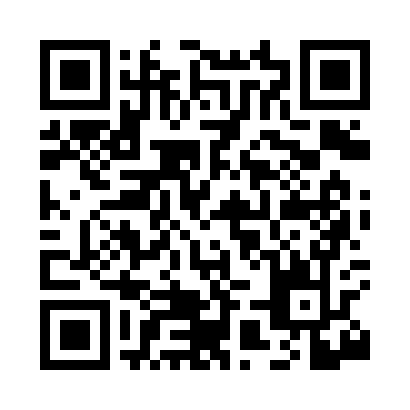 Prayer times for Nyala, Nevada, USAMon 1 Jul 2024 - Wed 31 Jul 2024High Latitude Method: Angle Based RulePrayer Calculation Method: Islamic Society of North AmericaAsar Calculation Method: ShafiPrayer times provided by https://www.salahtimes.comDateDayFajrSunriseDhuhrAsrMaghribIsha1Mon3:515:2412:474:428:109:422Tue3:525:2412:474:428:109:423Wed3:535:2512:474:428:109:424Thu3:535:2512:484:428:109:415Fri3:545:2612:484:428:099:416Sat3:555:2612:484:428:099:417Sun3:565:2712:484:428:099:408Mon3:565:2812:484:428:099:399Tue3:575:2812:484:428:089:3910Wed3:585:2912:484:438:089:3811Thu3:595:2912:494:438:079:3812Fri4:005:3012:494:438:079:3713Sat4:015:3112:494:438:069:3614Sun4:025:3212:494:438:069:3515Mon4:035:3212:494:438:059:3516Tue4:045:3312:494:438:059:3417Wed4:055:3412:494:438:049:3318Thu4:065:3512:494:428:049:3219Fri4:075:3512:494:428:039:3120Sat4:085:3612:494:428:029:3021Sun4:095:3712:494:428:029:2922Mon4:105:3812:494:428:019:2823Tue4:125:3812:494:428:009:2724Wed4:135:3912:494:427:599:2625Thu4:145:4012:494:427:589:2526Fri4:155:4112:494:417:589:2327Sat4:165:4212:494:417:579:2228Sun4:175:4312:494:417:569:2129Mon4:185:4312:494:417:559:2030Tue4:205:4412:494:417:549:1831Wed4:215:4512:494:407:539:17